Name: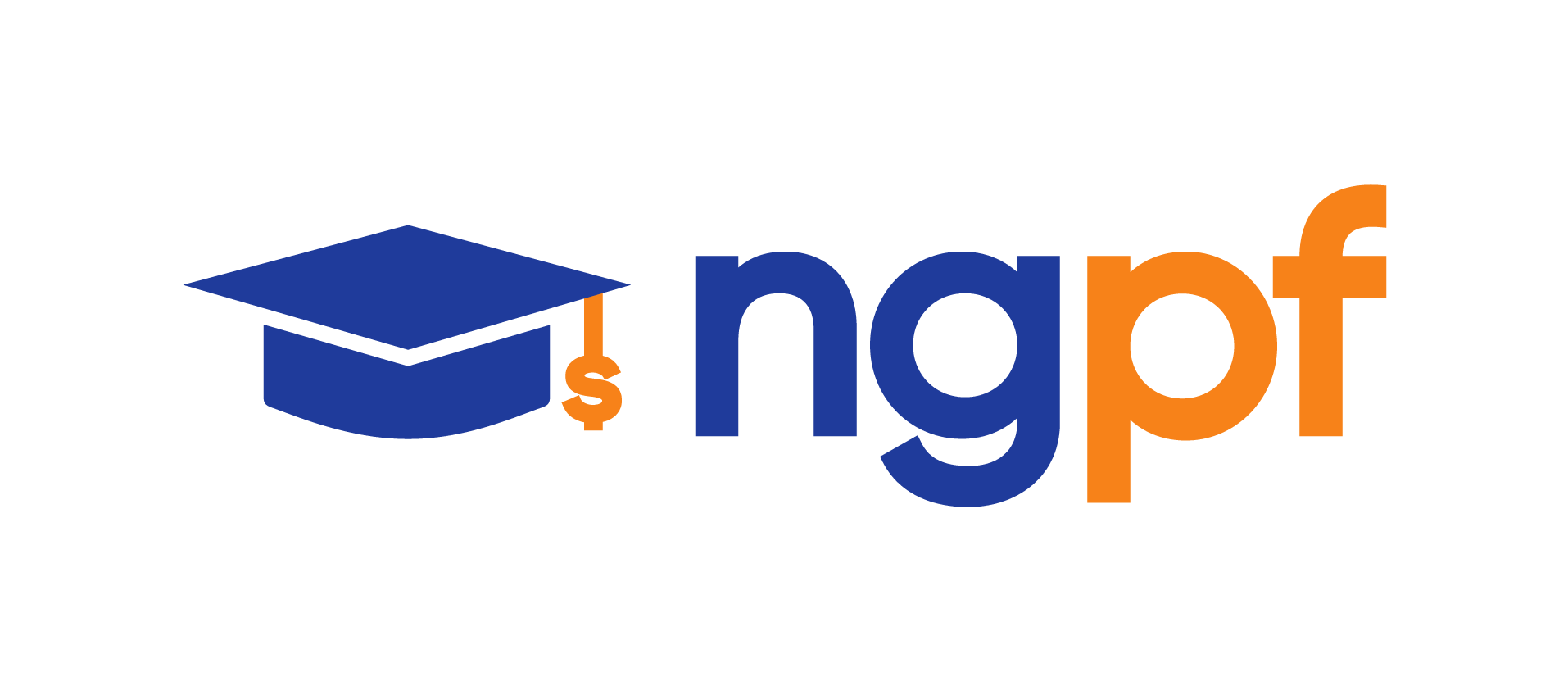 Semester Course5.2 How Credit Cards WorkStudent Activity PacketUNIT: TYPES OF CREDITIn this lesson, you will learn to:Explain how a credit card works in terms of making purchases and managing paymentsRead a Schumer box and identify how terms of the card impact total cost of purchasesUnderstand how interest is charged and how to avoid or minimize itRESOURCESQUESTIONSEstimated time: 5 minsWhat do you already know about credit cards?How does this shape your view of them?Estimated time: 5 minsWhich best describes how a credit card works?The credit card company extends you a line of credit. You then pay a small percentage of the cost of those purchases in one annual payment.The credit card company extends you a line of credit. You purchase "stuff"  and the purchase gets directly paid with funds in your checking account.The credit card company extends you a line of credit. This is free money that you can use to purchase the "stuff" that you need.The credit card company extends you a line of credit. You purchase "stuff" and then have the choice to pay the balance in full or a minimum payment each month.What is the advantage of paying your credit card balance in full each month?You will incur only a small "paid in full" fee on your next credit card statement.You pay only a small amount of interest. You have less of your credit limit available, therefore, less temptation to spend. You avoid paying any interest and fees.What is an outstanding balance? The amount you paid in your minimum paymentThe amount you spent in totalThe amount you still owe after you have made your most recent paymentThe amount you still have in your life of creditWhy is it more difficult to get out of debt when only paying the minimum payment? Your entire minimum payment goes toward principal and the interest continues to compound.The majority of your minimum payment is going toward interest and finance charges and only a small amount toward the principal.Your credit limit always resets, so you have a lot of spending power each month.The video advises you to "be a deadbeat". What does that mean?Pay your credit card bill in full and on time every single month, thus paying no interest or fees.Make the minimum payment on your credit card on time each month.Never open a line of credit so the credit card companies do not make any money.Estimated time: 10 minsUse these sentence starters to explain how Cat Insanity is an analogy for debt repayment.The multiply rate is…The # of cats is…Your food scoops are…An underfed cat is…A dead cat is…If you had to make a real-life decision involving debt, what would you do differently as a result of playing the game?Estimated time: 5 minsWhile ALL the information in a Schumer Box is important, which items do you think matter most on a day-to-day basis?Estimated time: 12 mins 